附件6：第十一届（2018）全国大学生信息安全竞赛决赛住宿信息本次竞赛参赛选手的报到地点和赛场位于武汉大学信息学部1号教学楼。因此，建议大家住在赛场附近，方便参赛出行。参会者可使用地图导航工具，查询搜索“武汉大学信息学部 南2门”附近的住宿信息。该地理位置在地铁附近，交通便利，酒店云集，因此，您通过百度地图等工具可以搜索到您满意的酒店。以下是我们通过地图工具搜索的信息，以供参考。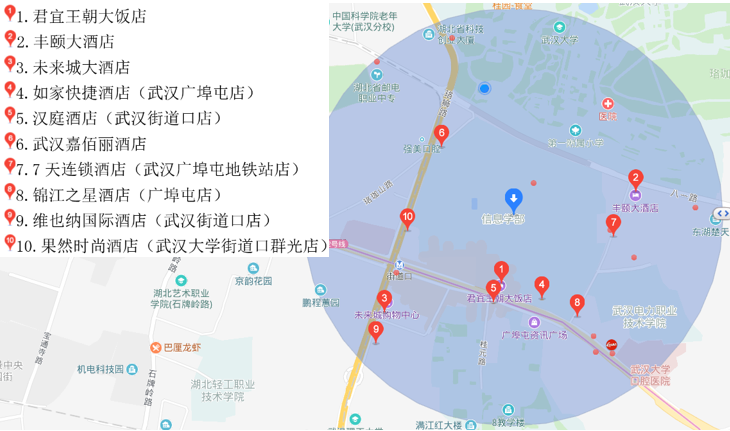 名称：君宜王朝大饭店位置：武汉市洪山区珞喻路87号价格：347元起电话：(027)87687777名称：如家快捷酒店（武汉广埠屯店）（推荐，很近）位置：武汉市洪山区珞喻路127号（广埠屯地铁站K出口）价格：191元起电话：(027)59811555名称：7天连锁酒店（武汉广埠屯地铁站店）位置：武汉市广八路113号（广埠屯地铁口K出口直行200米，银海雅苑旁）价格：167元起电话：(027)50700888名称：武汉嘉佰丽酒店位置：武汉市武昌区珞珈山路88号（武汉大学正门）价格：152元起电话：(027)88188138名称：维也纳国际酒店（武汉街道口店）位置：武汉市珞狮路122号理工大孵化楼A座（地铁2号线街道口站）价格：377元起电话：(027)85555888名称：果然时尚酒店（武汉大学街道口群光店）位置：武汉市洪山区珞狮北路129号（街道口新世界旁）价格：158元起电话：(027)87887189名称：未来城大酒店位置：武汉市洪山区珞狮南路147号未来城（街道口地铁站附近）价格：293元起电话：(027)87158888名称：汉庭酒店（武汉街道口店）位置：武汉市洪山区珞喻路78号长江传媒大厦1层价格：188元起电话：(027)87615757名称：锦江之星酒店（广埠屯店）位置：武汉市洪山区珞喻路149号汇通大厦11-20层价格：219元起电话：(027)82771188